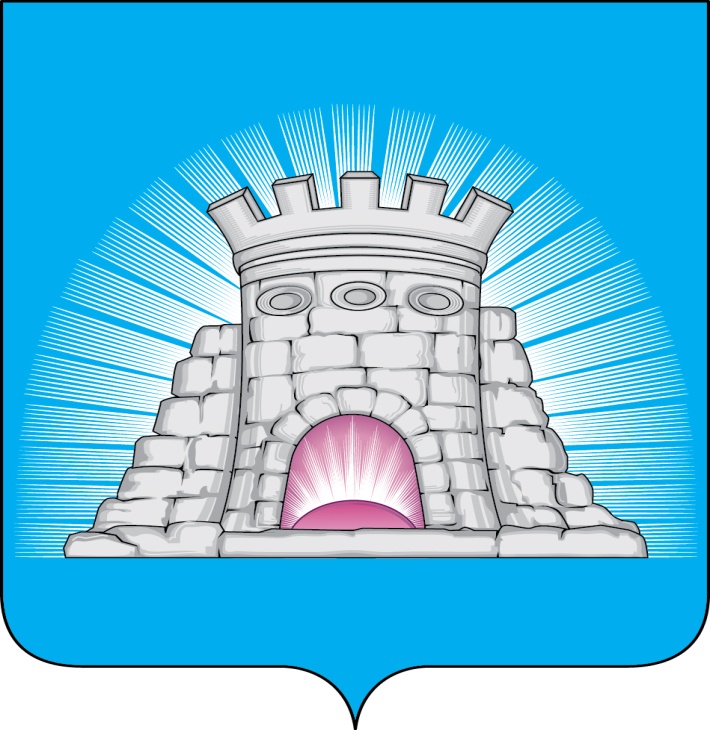 П О С Т А Н О В Л Е Н И Е09.06.2023      №     846/6г.Зарайск                    О внесении изменений в постановление главы городского                     округа Зарайск Московской области от 20.06.2018 № 1094/6                «Об образовании  избирательных участков для проведения                  выборов на территории городского округа Зарайск»      В соответствии с пунктами 1, 2, 2.1, 2.2 статьи 19 Федерального закона от 12.06.2002 № 67-ФЗ «Об основных гарантиях избирательных прав и права на участие в референдуме граждан Российской Федерации», Федеральным законом от 06.10.2023 № 131-ФЗ «Об общих принципах организации местного самоуправления в Российской Федерации»; руководствуясь Уставом муниципального образования городской округ Зарайск Московской области,                                   П О С Т А Н О В Л Я Ю:Внести в постановление главы городского округа Зарайск Московской области от 20.06.2018 № 1094/6 «Об образовании избирательных участков для проведения выборов на территории городского округа Зарайск» следующие изменения:Изложить пункт 1 постановления следующей редакции:«1. Для проведения избирательных кампаний всех уровней образовать 33 (тридцать три) избирательных участка на территории городского округа Зарайск Московской области:                     Избирательный участок № 660Включить в состав избирательного участка домовладения:ул. Московская, №№ домов:  29б (Служебный корпус 59ПЧ), 81 – 111.Установить место нахождения  участковой  избирательной комиссии и место голосования в помещении ГБПОУ МО «Луховицкий аграрно-промышленный техникум структурное подразделение Зарайск» по адресу: Московская обл., г. о. Зарайск, г. Зарайск, ул. Московская, д. 110, телефон: 8 (496) 662-55-98.                             Избирательный участок № 661Включить в состав избирательного участка домовладения:ул. поселок ЗСМ,                                                                                                                   011215НСТ «Офсетчик».Установить место нахождения участковой избирательной комиссии и место голосования в помещении ПУ-4 МУП «ЕСКХ Зарайского района» по адресу: Московская обл., г. о. Зарайск, г. Зарайск, пос. Текстильщиков, д. 30, телефон:  8 (496) 662-41-51.Избирательный участок № 662Включить в состав избирательного участка домовладения: ул. Н.Власова, ул. Возрождения,ул. Голубкиной,ул. Дмитрия Донского,ул. Достоевского,ул. Колхозная,ул. Красная Заря,ул. Малая,ул. Московская, №№ домов: 35а – 80,ул. Свободы, СТ Свободаул. Сперантовой,ул. Фестивальная,ул. Ярцева,1-й Московский переулок,1-й Шоссейный переулок,2-й Московский переулок,2-й Шоссейный переулок.Установить место нахождения участковой избирательной комиссии и место голосования в помещении МБОУ «Средняя школа №1 им. В.Н. Леонова» по адресу: Московская обл., г. о. Зарайск, г. Зарайск, ул. Московская, д. 1, телефон: 8 (496) 662-59-36.                                Избирательный участок № 663Включить в состав избирательного участка домовладения:ул. Московская, №№ домов: 1а – 33, ул. Рабочий поселок 1-я линия,ул. поселок Текстильщиков,ул. Привокзальная,ул. Рабочая Слободка,пл. Урицкого,ул. Урицкого,пл. Фабричная,ул. Фабричная,1-й переулок Урицкого.Установить место нахождения  участковой  избирательной комиссии  и место голосования в помещении МБУ ДО «Детская юношеская спортивная школа» по адресу: Московская обл., г. о. Зарайск, г. Зарайск, ул. Московская, д. 1б, телефон:  8 (496) 662-40-74.	                           Избирательный участок № 664Включить  в состав  избирательного участка домовладения:ул. Дзержинского, №№ домов: 1 – 11,ул. Карла Маркса, №№ домов: 1/8 – 32/17,ул. Красноармейская,Кремлевский переулок,ул. Кремлевский спуск, ул. Кузнецкий спуск,ул. Ленинская, №№ домов: 1 – 22,Лужков переулок,ул. Мерецкова, №№ домов: 1 – 17/25,ул. Музейная,ул. Низовая, ул. Парковая,ул. Первомайская,пл. Пожарского,ул. Пожарского, ул. Пролетарская, ул. Советская, №№ домов: 4/7, 7, 8/50,пл. Революции,ул. Речка Монастырка,ул.1-ая Заречная,ул.2-ая Заречная,1-й Пролетарский переулок,2-й Пролетарский переулок,ул. 25 лет Победы.Установить место нахождения участковой избирательной комиссии и место голосования в помещении МБОУ «Средняя школа №1 им. В.Н. Леонова» по адресу: Московская обл., г. о. Зарайск, г. Зарайск, ул. Красноармейская, д. 31, телефон:  8 (496) 662-52-79.                              Избирательный участок № 665Включить в состав  избирательного участка домовладения:ул. Димитра Благоева, №№ домов: 1 – 11,ул. Гуляева,ул. Дзержинского, №№ домов: 12 – 43,ул. Карла Маркса, №№ домов: 34/12 – 59,ул. Ленинская, №№ домов: 26, 27, 30/20, 31, 56/57,ул. Мерецкова, №№ домов: 20 – 36/23,пл. Советская,ул. Советская, №№ домов: 10 – 28.Установить место нахождения участковой избирательной комиссии  и место голосования в помещении МБОУ «Средняя школа №6» по адресу: Московская обл., г. о. Зарайск, г. Зарайск, ул. Карла Маркса, д. 36, телефон: 8 (496) 662-56-37.                           Избирательный участок № 666Включить в состав избирательного участка домовладения улиц:ул. Большая Садовая, ул. Весенняя,ул. Карла Маркса, №№ домов: 60 – 89,ул. Комсомольская, №№ домов: 1 – 19,ул. Коммунаров,  Краснопрудный переулок, ул. Лагерная, ул. Летняя, ул. Малая Садовая, ул. Маяковского,ул. Новая Стройка,ул. Ново-Пушкарская, ул. Огарева,ул. Правобережная, ул. Пушкарская,ул. Журавлинка, ул. Речная,Садовый переулок,ул. 1-я Набережная,ул. 1-я Стрелецкая,  ул. 2-я Набережная,ул. 2-я Стрелецкая,1-й Правобережный проезд,2-й Правобережный проезд,2-й Стрелецкий проезд.Установить место  нахождения  участковой  избирательной комиссии и место голосования в помещении отдела «Театральный музей в Зарайске» филиала Федерального Государственного Центрального театрального музея имени А.А. Бахрушина по адресу: Московская обл., г.о. Зарайск, г. Зарайск,  ул. Красноармейская, д. 51, телефон: 8 (496) 662-41-56.                                     Избирательный участок № 667Включить в состав  избирательного участка домовладения:ул. Димитра Благоева, №№ домов: 33, 35 – 75/7,ул. Дзержинского, №№ домов: 44 – 94,ул. Комсомольская, №№ домов: 20 – 28, 32, 38, 40,ул. Мерецкова, №№ домов: 49 – 100,ул. Металлистов, №№ домов: 1/44, 2,ул. Пионерская, №№ домов: 2 – 8,ул. Полевая.Установить место нахождения участковой  избирательной комиссии  и место голосования в  помещении МБУ ДО «Детская школа искусств имени А.С. Голубкиной» по адресу: Московская обл., г. о. Зарайск, г. Зарайск, ул. Димитра Благоева, д. 40, телефон 8 (496) 662-48-45.                              Избирательный участок № 668Включить в состав избирательного участка домовладения:ул. Октябрьская, №№ домов: 2, 2а, 4,Микрорайон 2-й, №№ домов: 1 – 8, 14.Установить место нахождения участковой избирательной комиссии и место  голосования в помещении центральной  библиотеки МБУК «ЦБС г. о. Зарайск» по адресу: Московская обл., г. о. Зарайск, г. Зарайск, микрорайон 2-й,  д. 3а, телефон: 8 (496) 662-51-39.                          Избирательный участок № 669Включить в состав избирательного участка домовладения:Микрорайон 2-й, №№ домов: 10 – 12, 25 – 28.Установить место  нахождения участковой избирательной комиссии и место голосования в помещении МБОУ «Лицей № 5» по адресу: Московская обл.,                              г. о. Зарайск, г. Зарайск, микрорайон 2-й, д. 38, телефоны:  8 (496) 662-77-44, 8 (496) 662-75-52.                            Избирательный участок № 670Включить в состав избирательного участка домовладения:Микрорайон 2-й, №№ домов: 13, 15, 17 – 21, 22а, 22б, 23, 24, 51.Установить место  нахождения участковой избирательной комиссии и место голосования в помещении МБОУ «Лицей №5» по адресу: Московская обл.,                            г. о. Зарайск, г. Зарайск, микрорайон 2-й, д. 38,  телефоны:  8 (496) 662-77-44, 8 (496) 662-75-52.                            Избирательный участок № 671Включить в состав избирательного участка домовладения:ул. Рабочий поселок 2-я линия,ул. Рабочий поселок 3-я линия,ул. Рабочий поселок 4-я линия,ул. Рабочий поселок 5-я линия,ул. Рабочий поселок 6-я линия,ул. Рабочий поселок 7-я линия,Микрорайон 2-й, №№ домов: 29, 30, 32 – 36,ГБУЗ МО ЗЦРБ. Установить место нахождения участковой избирательной комиссии и                   место голосования в помещении  МБУ  Дворец спорта «Зарайск» по адресу: Московская обл., г. о. Зарайск, г. Зарайск, микрорайон 2-й, д. 37, телефон: 8 (496) 662-84-53.                               Избирательный участок № 672Включить в состав избирательного участка домовладения:ул. Димитра Благоева, №№ домов: 22, 23/32, 25, 27, 27а, 27б, 34, 34а,ул. Крупской, № дома 4,ул. Ленинская, №№ домов: 36 – 46,Микрорайон 1-й, № дома 12,ул. Октябрьская, №№ домов: 25, 25а, 25б,ул. Советская, № дома 45,ул. Школьная.Установить место нахождения участковой избирательной комиссии и место голосования в помещении МБУ ДО «Центр детского творчества» по адресу: Московская обл., г.о. Зарайск, г. Зарайск, ул. Школьная, д. 3,  телефон:  8 (496) 662-45-36.                              Избирательный участок № 673Включить в состав избирательного участка домовладения:ул. Ленинская, №№ домов: 46а, 49,ул. Советская,, №№ домов: 33 – 41, 43а, 43б,ул. Крупской, № дома 6,Микрорайон 1-й, дома № 16, 17, 18.Установить место нахождения участковой избирательной комиссии и место голосования в помещении  МБУ  ЦД  «Победа» г. Зарайска по адресу: Московская обл., г. о. Зарайск, г. Зарайск, ул. Советская, д. 28а, телефон: 8 (496) 662-54-36.                            Избирательный участок № 674Включить в состав избирательного участка домовладения:ул. Металлистов, №№ домов: 3 – 24/13, ул. Октябрьская, №№ домов: 8 – 20, 59, 61,Микрорайон 1-й, №№ домов: 20 – 24, 31.Установить место нахождения участковой избирательной комиссии и место голосования в помещении МБУ ЦД «Победа» г. Зарайска по адресу: Московская обл., г. о. Зарайск, г. Зарайск, ул. Советская, д. 28а, телефон: 8 (496) 662-40-65.                            Избирательный участок № 675Включить в состав  избирательного участка домовладения:ул. Академика Виноградова, ул. Каменева,	ул. Комсомольская, №№ домов:  39, 41/22 – 72,ул. Молодежная, ул. Новая,ул. Разина, ул. Рязанская,ул. Советская, №№ домов: 55/1 – 79,ул. Спартака,Микрорайон 1-й, №№ домов: 1, 9.Установить место нахождения  участковой избирательной комиссии и место голосования в помещении МБОУ «Гимназия № 2» по адресу: Московская обл.,                   г.о. Зарайск, г. Зарайск, микрорайон 1-й, д. 34, телефон: 8 (496) 662-59-54.                           Избирательный участок № 676Включить в состав  избирательного участка домовладения:Микрорайон 1-й, №№ домов: 2 – 8, 10, 11, 13, 14.Установить место нахождения участковой избирательной комиссии и место голосования в помещении МБОУ «Гимназия № 2» по адресу: Московская обл.,                 г.о. Зарайск, г. Зарайск, микрорайон 1-й, д. 34,  телефон: 8 (496) 662-59-54.                               Избирательный участок № 677Включить в состав  избирательного участка домовладения:Микрорайон 1-й, №№ домов: 15, 19, 28 – 30, 32, 33, 33а.Установить место нахождения участковой избирательной комиссии и место голосования в помещении по адресу: Московская обл., г. о. Зарайск, г. Зарайск,  микрорайон-1, д.30 (бывший ГБПОУ МО «Воскресенский колледж»), телефон: 8 (496) 662-42-42.                              Избирательный участок № 678Включить в состав  избирательного участка домовладения:ул. поселок Автобазы,к-л Южный,ул. Крупской, №№ домов: 32, 34,ул. Лесная,ул. поселок ПМК-6,ул. Пионерская, №№ домов: 16 – 18,ул. Сосновая,Микрорайон 1-й, №№ домов: 25 – 27,СНТ «Березка»,СНТ «Восход» Исполкома горсовета,СНТ «Заря»,СНТ «Медик»,ТСН «Надежда»,СНТ «Радуга»,СНТ «Южный».Установить место  нахождения участковой  избирательной комиссии и место голосования в помещении филиала ГОУ ВО МО "Государственный социально-гуманитарный университет" в г. Зарайске - "Зарайский  педагогический колледж" по адресу: Московская обл., г. о. Зарайск, г. Зарайск, ул. Пионерская, д. 20,  телефон: 8 (496) 662-53-45.                                  Избирательный участок № 679Включить в состав избирательного участка  населенные пункты:д. Авдеево, д. Большие Белыничи, д. Малые Белыничи, СНТ «Авдеевское».Установить место нахождения участковой избирательной комиссии и место голосования в помещении МБУ «ДК поселка «Зарайский» филиал «Авдеевский СДК» по адресу: Московская обл., г. о. Зарайск, д. Авдеево, д. 22, телефон: 8 (496) 6665-181.                                      Избирательный участок № 680Включить в состав избирательного участка  населенные  пункты:д. Авдеевские Выселки, с. Алтухово, д. Березники, д. Веселкино,пос.  Зарайский, д. Зимёнки-1, СНТ «Родник-3»,д. Карино, д. Карманово, д. Кобылье, д. Кудиново, д. Куково, д. Никитино, пос.  Отделения 2 совхоза «Зарайский»,д. Перепелкино,  д. Пыжово, д. Рябцево.Установить место нахождения участковой  избирательной комиссии и место голосования в помещении МБУ «ДК поселка «Зарайский» по адресу: Московская обл., г.о. Зарайск, п. Зарайский, д. 1, телефон: 8 (496) 6664-131.                               Избирательный участок № 681Включить в состав избирательного участка населенные  пункты:д. Добрая Слободка,д. Дятлово-3,д. Ивашково, д. Крутой Верх, д. Кувшиново, д. Летуново, д. Логвёново,д. Саблино, д. Требовое.  Установить место нахождения участковой избирательной комиссии и место голосования в помещении ЖКУ Летуновского участка МУП «ЕСКХ Зарайского района» по адресу: Московская обл., г.о. Зарайск, д. Летуново, ул. Центральная,              д. 26, телефон: 8 (496) 6664-240.                            Избирательный участок № 682Включить в состав  избирательного участка  населенные  пункты:д. Болваньково, д. Давыдово, д. Латыгори, с. Макеево, д. Печерники, д. Рожново, д. Сохино.Установить место нахождения участковой избирательной комиссии и место голосования в помещении «Макеевский СДК» филиал МБУ «ДК поселка «Зарайский» по адресу: Московская обл., г. о. Зарайск, с. Макеево, ул. Центральная, д. 15, телефон: 8 (496) 6663-116.                                 Избирательный участок № 683Включить в состав избирательного участка  населенные  пункты:д. Верхнее-Маслово,  д. Дятлово-1, СНТ «Изобретатель»,д. Дятлово-2, с. Жемово, д. Иванчиково,д. Новая деревня, СОТ «Ягодка»,д. Озерки, д. Струпна, д. Трегубово, с. Чулки-Соколово, СТ «Дружба» (СТД), СНТ «Рассвет», д. Якшино.Установить место нахождения участковой избирательной комиссии и место голосования в помещении МБУ «Чулковский СДК» по адресу: Московская обл.,                 г.о. Зарайск, с. Чулки-Соколово, ул. Шоссейная, д. 7, телефон: 8 (496) 6666-175.                                Избирательный участок № 684Включить в состав избирательного участка  населенные пункты:д. Алферьево, СНТ «Ягодка»,д. Даровое,д. Косовая, д. Михалево, д. Моногарово, д. Назарьево, д. Пески, д. Татины, д. Черемошня, д. Шистово. Установить место нахождения участковой избирательной комиссии и место голосования в помещении администрации Струпненского территориального управления городского округа Зарайск по адресу: Московская обл., г.о. Зарайск, д. Алферьево, ул. Микрорайон, д. 8а, телефон: 8 (496) 6667-118.                              Избирательный участок № 685Включить в состав избирательного участка  населенные  пункты:д. Журавна, СНТ «Надежда-М»,д. Зайцево, д. Истоминка, д. Федоровка. д. Комово, д. Хлопово,Установить место нахождения участковой избирательной комиссии и место голосования в помещении Журавенского участка МУП «ЕСКХ Зарайского района» по адресу: Московская обл., г. о. Зарайск, д. Журавна,  д. 64, телефон:  8 (496) 6668-137.                                   Избирательный участок № 686Включить в состав  избирательного участка населенные пункты: д. Беспятово,д. Борисово-Околицы, д. Воронино, д. Гололобово, СНТ «Астра»д. Злыхино, д. Мишино, д. Нижнее Вельяминово, СНТ «Осетрик»,д. Старо-Подгороднее.Установить место нахождения участковой избирательной комиссии и место голосования в помещении администрации Гололобовского территориального управления городского округа Зарайск по адресу: Московская обл., г.о. Зарайск,  д. Гололобово, д. 10а, телефон:  8 (496) 662-51-81.                                      Избирательный участок № 687Включить в состав избирательного участка  населенные  пункты:д. Алтухово, д. Верхнее Вельяминово, д. Замятино, д. Козловка, д. Новоселки, д. Пенкино, д. Прудки, д. Широбоково. Установить место нахождения участковой  избирательной комиссии и место голосования в помещении  Новоселковского сельского дома культуры филиал МБУ «Ерновский СДК» по адресу: Московская обл., г. о. Зарайск, д. Новоселки, д. 106, телефон: 8 (496) 6660-637.                                      Избирательный участок № 688Включить в состав  избирательного участка населенные  пункты:д. Апонитищи, д. Большое Еськино, д. Верхнее Плуталово, д. Ерново, д. Ильицино, д. Клепальники, д. Малое Еськино, д. Нижнее Плуталово, д. Слепцово, д. Столпово.Установить место нахождения участковой избирательной комиссии и место голосования в помещении МБУ «Ерновкий СДК» по адресу: Московская обл.,                     г. о. Зарайск, д. Ерново, д. 85, телефон: 8 (496) 6661-167.                                      Избирательный участок № 689Включить в состав избирательного участка  населенные  пункты:д. Астрамьево, д. Бавыкино, д. Жилконцы, д. Клин-Бельдин, пос. Масловский, д. Рассохты, д. Ситьково, д. Староподастрамьево, д. Филипповичи, д. Чирьяково.Установить место нахождения участковой  избирательной комиссии и место голосования в помещении МБОУ «Масловская основная школа» по адресу: Московская обл., г. о. Зарайск, пос. Масловский, ул. Школьная, д. 16, телефон: 8 (496) 6662-131.                                    Избирательный участок № 690Включить в состав избирательного участка  населенные  пункты:д. Великое Поле, д. Маркино, д. Машоново, д. Мендюкино, д. Овечкино, д. Потлово, д. Пронюхлово, д. Радушино.Установить место нахождения участковой  избирательной комиссии и место голосования в помещении МБУ «Мендюкинский СДК» по адресу: Московская обл., г. о. Зарайск, д. Мендюкино, д. 98, телефон  8 (496) 6660-291.                                  Избирательный участок № 691Включить в состав избирательного участка  населенные  пункты:д. Аргуново, с. Протекино, д. Ратькино, ТСН «Гумилино»,д. Секирино, с. Спас-Дощатый, д. Титово, д. Шарапово.Установить место нахождения участковой  избирательной комиссии и место голосования в помещении Протекинский СДК филиал МБУ «Мендюкинский СДК» по адресу: Московская обл., г. о. Зарайск, с. Протекино, д. 4, телефоны: 8 (496)         6660-192, 8 (496) 6660-186.                                     Избирательный участок № 692Включить в состав избирательного участка  населенные  пункты:д. Баребино, д. Болотня, д. Бровкино,   д. Гремячево, СНТ «Вершки», СНТ «Высокое», ТСН «Луч», ТСНСНТ «Нива», СНТ «Памир», СНТ «Родник», СНТ «Салют», СНТ «ЭМС», СНТ «Эхо»,д. Дубакино, СНТ «Дубакино», СНТ «Луч», ТСН «СНТ «Наука», СНТ «Флора»,д. Иваньшево, д. Никольское, д. Солопово, д. Трасна, пос. центральной усадьбы совхоза «40  лет  Октября», д. Чернево.Установить место нахождения участковой  избирательной комиссии и место голосования в помещении МБОУ «Мендюкинская средняя школа» по адресу: Московская обл., г. о. Зарайск, п. центральной усадьбы совхоза «40  лет  Октября»,  ул. Садовая, д. 15, телефоны: 8 (496) 6669-247, 8 (496) 6669-140.        2. Службе по взаимодействию со СМИ администрации городского округа Зарайск Московской области опубликовать настоящее постановление в периодическом печатном издании «Зарайский вестник» - приложении к общественно-политической газете «За новую жизнь»  и  разместить на официальном сайте администрации городского округа Зарайск Московской области в сети Интернет.3. Контроль за исполнением настоящего постановления возложить на заместителя главы администрации городского округа Зарайск Московской области Гулькину Р.Д. Глава городского округа Зарайск В.А. ПетрущенкоВерноНачальник службы делопроизводства Л.Б. Ивлева09.06.2023Послано: в дело, СД, Гулькиной Р.Д., редакцию газеты «Зарайский вестник»,                               ИКМО, ТИК, ОМВД, СВ со СМИ, прокуратуру.Е.А. Маликова8 (496) 664-30-44